ТЕСТОВЫЕ ЗАДАНИЯ ДЛЯ УЧАЩИХСЯ 10-11 КЛАССОВ ШКОЛ 1 ВИДА (№1)1.Выбери вариант, где верно выделены ударные звуки:        А) литература, математика, биология, физикаБ) настроение, любопытно, отношение, интересВ) учиться, старание, увлекаться, считатьГ) формула, вычитание, решить, задача 2.Какое слово составлено: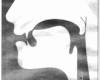 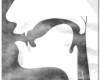 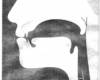 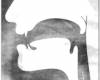 А) снег;Б) шуба;В) зима;Г) мама. 3.На какое правило орфоэпии подобраны слова: пожалуйста,   шестнадцать,   здравствуйте?А) Произношение звонких согласных на конце словБ) Непроизносимые согласныеВ) Произношение безударного ОГ) Произношение звонких согласных перед глухими.4.Выбери предложение,  где правильно указанно логическое ударение.Что повесил Вова? А) Вова повесил пиджак в шкаф.Б) Вова повесил пиджак в шкаф.В) Вова повесил пиджак в шкаф.Г) Вова повесил пиджак в шкаф.5.Подбери к слоговому ряду предложение:   ПАПУПАПУПАПУПАПУПА.а) Это очень трудно!б) Прочитаешь журнал и найдёшь друзей.в) Оля, пойдём в библиотеку.г) Да, пойдём.6.С какой интонацией нужно сказать слова:                   Кто садился на мой стул и не поставил его на местоа) с восклицательной;б) с вопросительной;в) удивлённо ;г) обычно.7.Дополни  пословицу:   Лето припасает, …а) а лень портит;б) а потехе час;в) а зима поедает;г) люби и саночки катать.8. Сколько коротких пауз можно поставить в тексте стихотворения?   Страна моя, страна родная.   Краса земли, её весна,   Ты вся – от края и до края –   Вперёд и ввысь устремлена.   Ты – всех светлей, раздольней, шире,   Такой другой не видел я.   И светит всем народам в мире   Судьба высокая твоя.А) 5;Б) 8;В) 10;Г) 7.ТЕСТОВЫЕ ЗАДАНИЯ ДЛЯ УЧАЩИХСЯ 10-11 КЛАССОВ ШКОЛ 1 ВИДА( №2)1.Выбрать вариант, где верно выделены ударные звуки:А) музыка, танцы, рисование, живописьБ) настроение, любознательность, отношение, интересВ) мастер, старание, увлекаться, считатьГ) значение, вычитание, решить, задача 2.Какое слово составлено: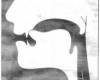 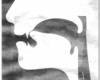 А) снег;Б) шуба;В) луна;Г) мама. 3.На какое правило орфоэпии подобраны слова: Молоко, котёнок, мороженое, короваА) Произношение звонких согласных на конце словБ) Непроизносимые согласныеВ) Произношение безударного ОГ) Произношение звонких согласных перед глухими.4.Выбери предложение,  где правильно указанно логическое ударение.Что ты будешь сейчас делать?А) Я сейчас буду рисовать.Б) Я сейчас буду рисовать.            В) Я сейчас буду рисовать.            Г) Я сейчас буду рисовать.5.Подбери к слоговому ряду предложение:  ТАТАТАТА ТАТА ТАа) Нет, мама.б) Мама, мне очень плохо.в) Оля, мы вызываем по телефону скорую помощь.г) У меня сильно болит голова.6.С какой интонацией нужно сказать слова:                   Дорогая  мама, поздравляю тебя с днём рожденияа) с вопросительной;б) удивленно;в) с восклицательной;г) обычно.7.Дополни  пословицу:   Лень человека портит, а …а)  труд кормит;б)  потехе час;в) тот не ест;г) люби и саночки катать.8. Сколько коротких пауз можно поставить в тексте?У лукоморья дуб зелёный;Златая цепь на дубе том;И днём и ночью кот учёный всё ходит по цепи кругом;Идёт направо -  песнь заводит, Налево – сказку говорит.а) 5;б) 8;в) 10;г) 7.